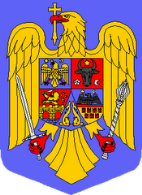 ROMÂNIAJUDEȚUL TIMIȘCONSILIUL LOCAL AL COMUNEI CRICIOVAPROIECT DE  HOTĂRÂRE
privind aprobarea modificărilor și completărilor la actele constitutive aleASOCIAȚIEI DE DEZVOLTARE INTERCOMUNITARĂ DEȘEURI TIMIȘ            Având în vedere prevederile art. 121 alin. (2) din Constituția României, republicată;             Luând în considerare prevederile art. 10 pct. 1 - 2 din Carta europeană a autonomiei locale, adoptată la Strasbourg la 15 noiembrie 1985 și ratificată prin Legea nr.199/1997,analizând prevederile :Art.10 alin. 8 - 9 din Legea nr. 51/2006 privind serviciile comunitare de utilități publice, republicată, cu modificările și completările ulterioare;Art. 129 alin. 2 lit. b) – e), alin. 4 lit. e) și alin. 7 lit. n), precum și dispozițiile dispozițiile art. 89 și 91 din O.U.G. nr. 57/2019 privind Codul Administrativ; Luând act de :Referatul de aprobare al comisiei de specialitate ., înregistrat sub nr................, raportat la cele ale art.....din O.U.G. nr. 57/2019 privind Codul Administrativ,;Raportul compartimentului de resort din cadrul aparatului de specialitate al primarului comunei .Criciova,  înregistrat sub nr..........................;Hotărârea AGA ADID Timiș nr. 1/15.04.2021 prin care s-a decis ca unitățile administrativ-teritoriale, membre ADID Timiș, să comunice la ADID Timiș dacă au obiecțiuni la modificările și completările efectuate la actele constitutive ale ADID Timiș, actualizate și revizuite, și nefiind comunicate obiecțiuni la actele constitutive ale ADID Timiș,Analizând,           CONSILIUL LOCAL AL COMUNEI CRICIOVAîn temeiul prevederilor prevederile art. 134 alin. 1 lit. a) coroborate cu prevederile art. 133 alin. 2 lit.a), ale art. 136, și ale art. 139 alin. 1 din O.U.G. nr. 57/2019 privind Codul Administrativ, în ședință, adoptă prezenta, HOTĂRÂREArt. 1. Se aprobă modificările și completările efectuate la Statutul și Actul constitutiv al Asociației de Dezvoltare Intercomunitară Deșeuri Timiș (ADID Timiș), ca urmare revizuirii și actualizării actelor constitutive ale asociației, conform Actului adițional la actele constitutive ale asociației, care constituie Anexa nr. 1 la prezenta și face parte integrantă din prezenta Hotărâre.Art. 2. În baza modificărilor și completărilor efectuate asupra actelor constitutive ale ADID Timiș, conform Actului adițional prevăzut la art. 1 din prezenta Hotărâre, se aprobă Statutul și Actul constitutiv al ADID Timiș consolidate, care fac parte integrantă din prezenta Hotărâre, conform Anexei nr. 2 la prezenta.Art. 3. Se acordă mandat directorului executiv ADID Timiș, dl. Romeo Petru Ursu, să semneze în numele și pentru U.A.T. CRICIOVA orice document legat de modificarea și completarea actelor constitutive ale ADID Timiș în vederea efectuării modificărilor și completărilor aprobate potrivit art. 1 și 2 din prezenta Hotărâre. În acest sens, mandatarul Romeo Petru Ursu va semna în numele și pentru U.A.T.CRICIOVA. orice document legat de modificarea și completarea actelor constitutive, inclusiv actul adițional la actele constitutive ADID Timiș și actele constitutive consolidate ale ADID Timiș.Art. 4. Primarul comunei Criciova, D-na CATANA ROMICA ELENA . va reprezenta interesele U.A.T. CRICIOVA. în AGA ADID Timiș votând în conformitate cu prezenta hotărâre.Prezenta hotărâre se comunică:Primarului comunei CriciovaConsiliului Local al comunei Criciova-	-	Publicului interesat, prin afișare la sediul Primăriei și pe site-ul UAT.-	Asociației de Dezvoltare Intercomunitară Deșeuri – Județul Timiș-	Instituției Prefectului- Județul Timiș.